7Б класс Классный руководитель – Волокитина Анна Александровна   ФИО ученика   Скриншот страницы достиженийСсылка на страницу достиженийБаринов Владислав Александрович   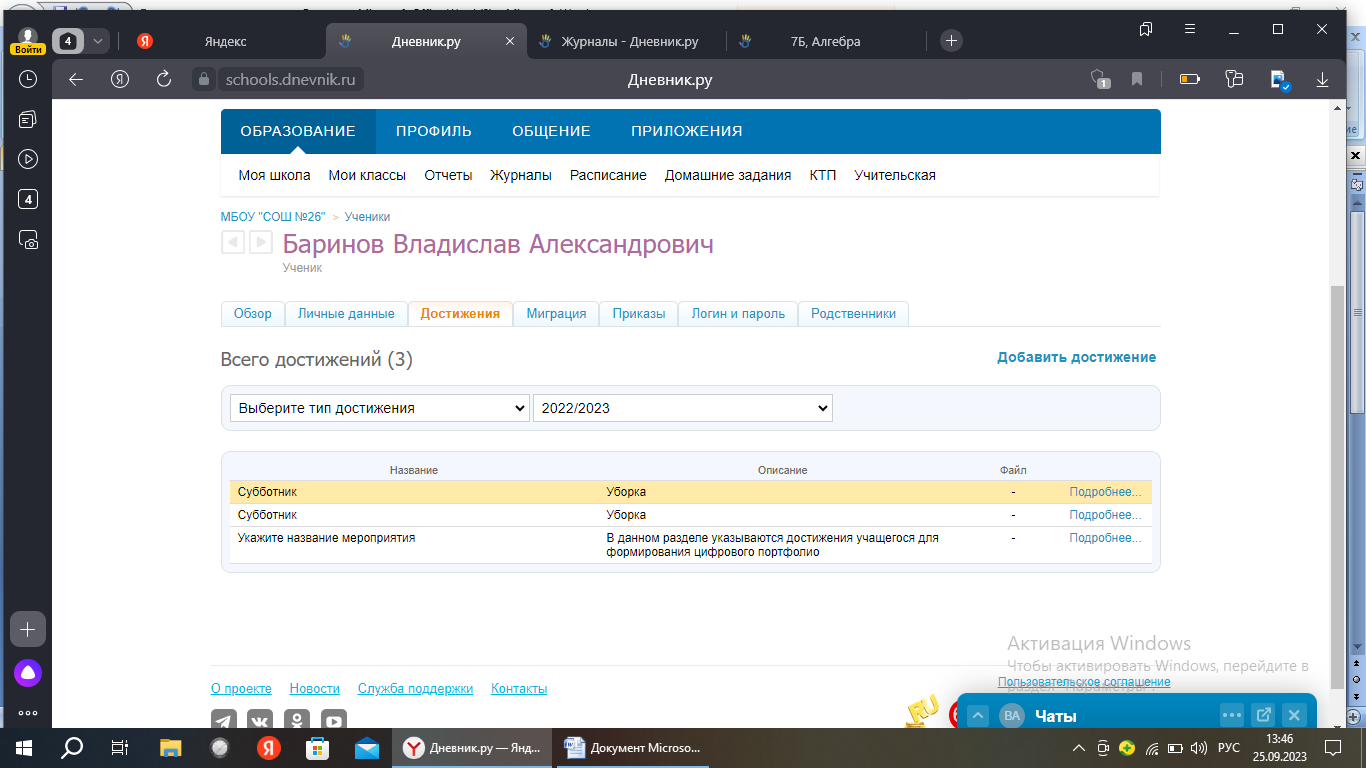 https://schools.dnevnik.ru/v2/admin/persons/person?person=1000013246624&school=47647&view=customachievements&retgroup=2122362544174671342&achtype=&studyyear=2022 Болтов Денис Николаевич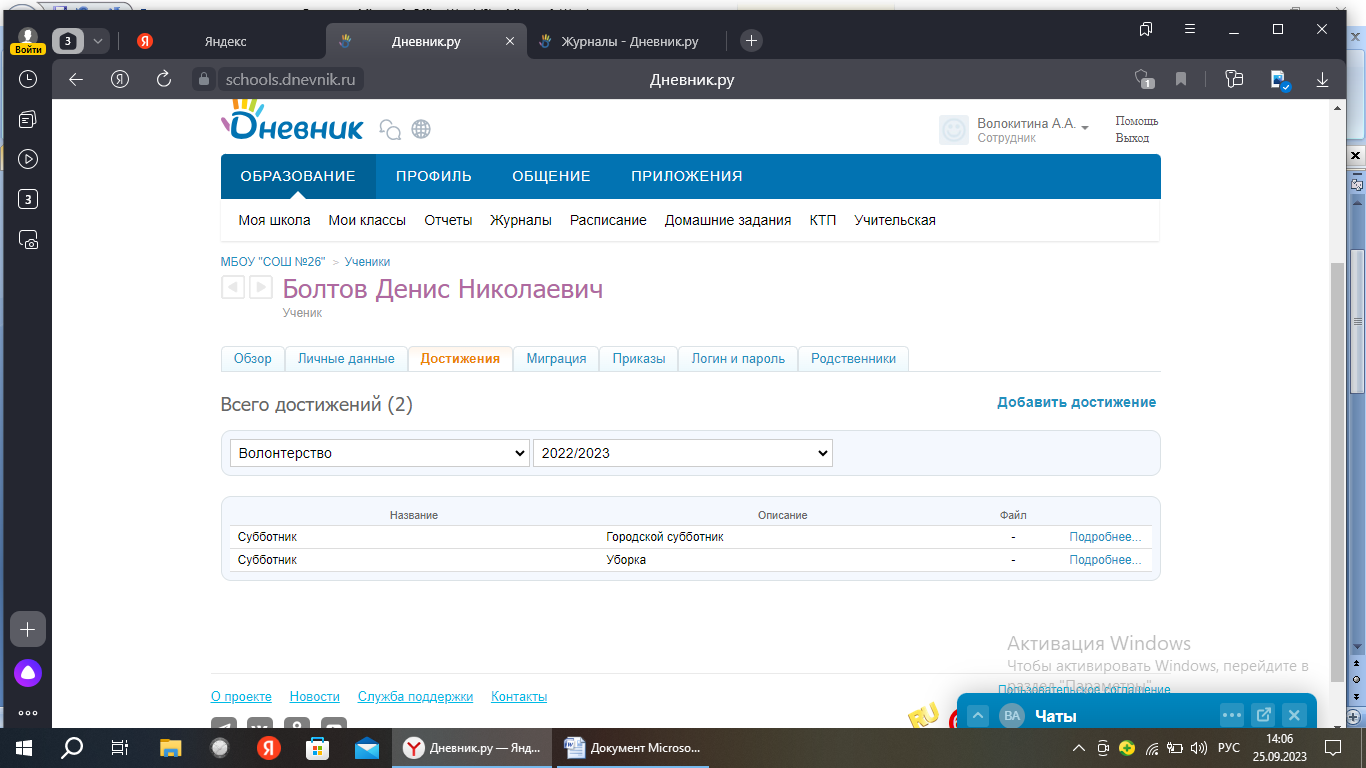 https://schools.dnevnik.ru/v2/admin/persons/person?person=1000013246671&school=47647&view=customachievements&retgroup=2122362544174671342&achtype=2078879934492705820&studyyear=2022 Гришкевич Дарья Вадимовна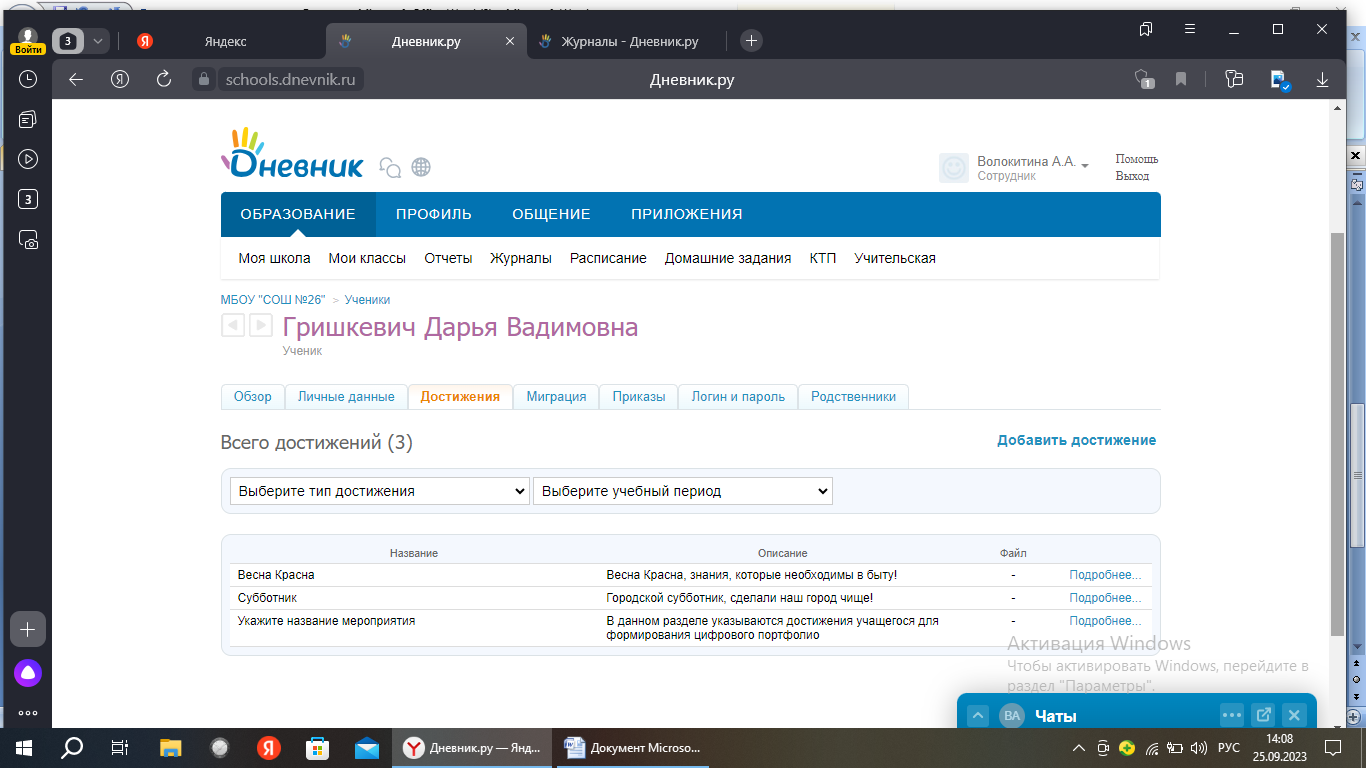 https://schools.dnevnik.ru/v2/admin/persons/person?person=1000015012561&school=47647&view=customachievements&class=2122362544&group=students&retgroup=2122362544174671342 Гурьев Даниил Андреевич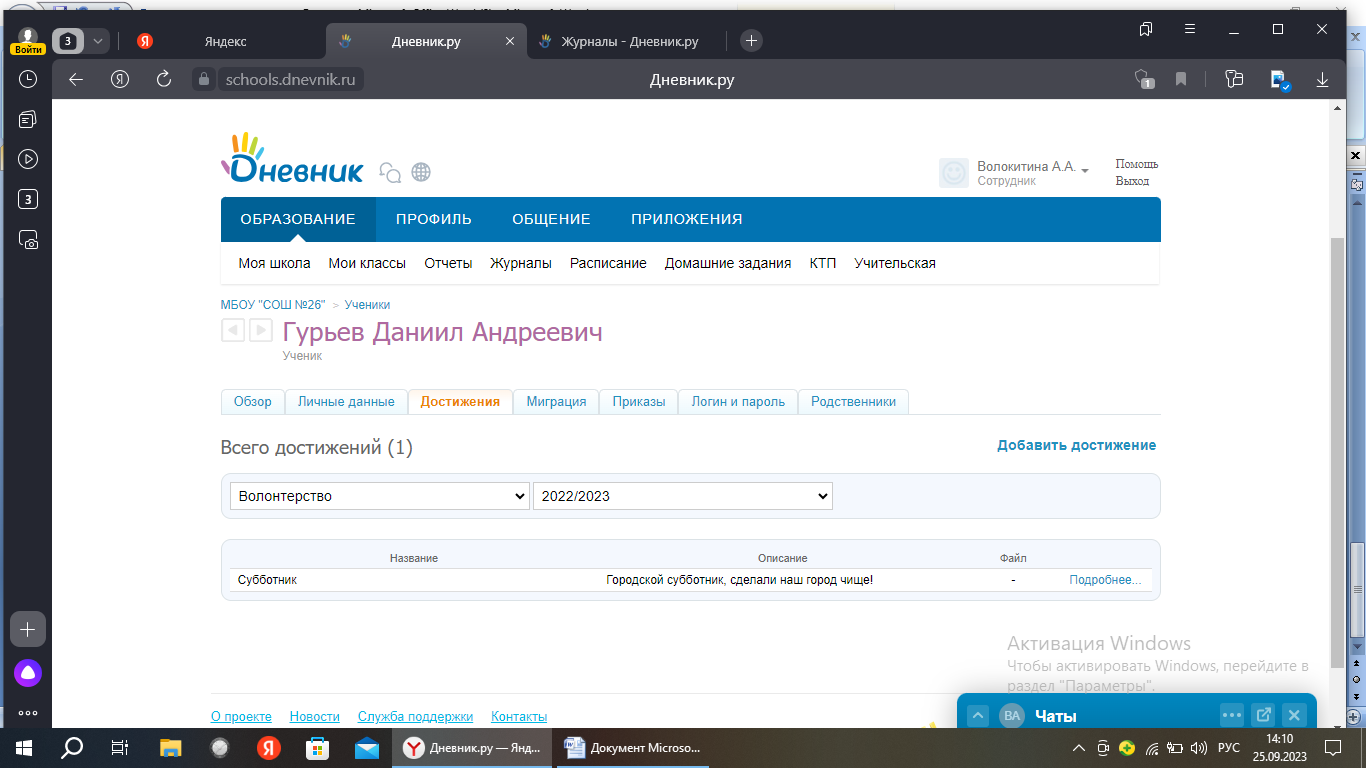 https://schools.dnevnik.ru/v2/admin/persons/person?person=1000013581280&school=47647&view=customachievements&retgroup=2122362544174671342&achtype=2078879934492705820&studyyear=2022#    Емельяненко Данила Сергеевич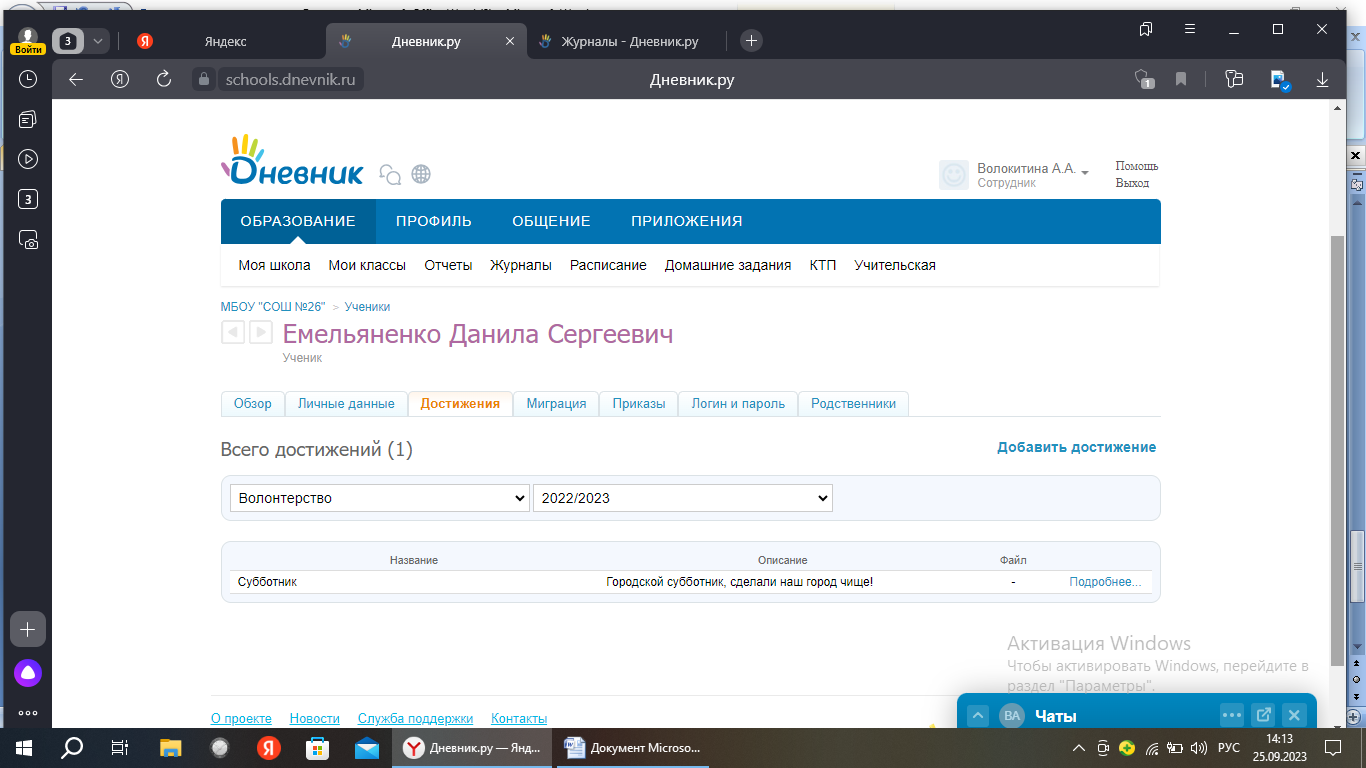 https://schools.dnevnik.ru/v2/admin/persons/person?person=1000013769697&school=47647&view=customachievements&retgroup=2122362544174671342&achtype=2078879934492705820&studyyear=2022#   Жукова Милана Максимовна 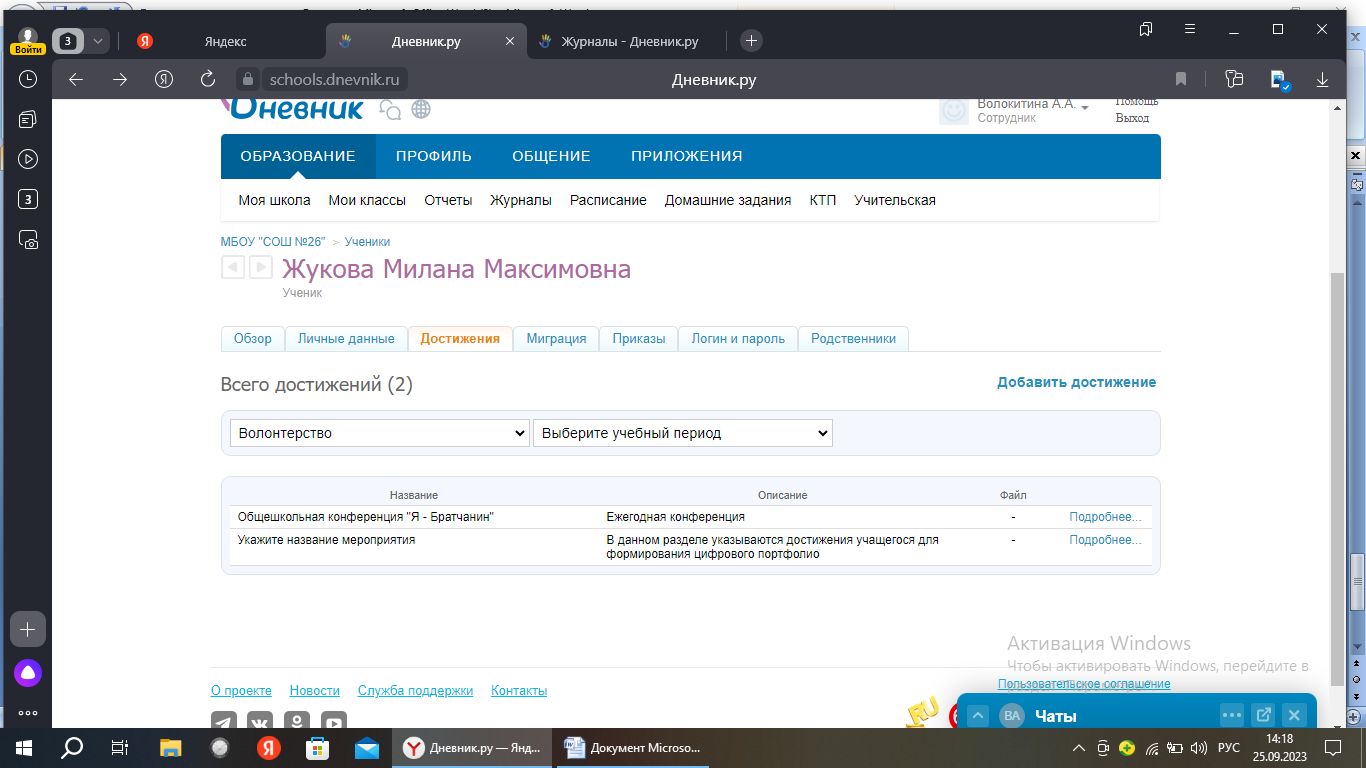 https://schools.dnevnik.ru/v2/admin/persons/person?person=1000013581287&school=47647&view=customachievements&class=2122362544&group=students&retgroup=2122362544174671342 Заварин  Илья Олегович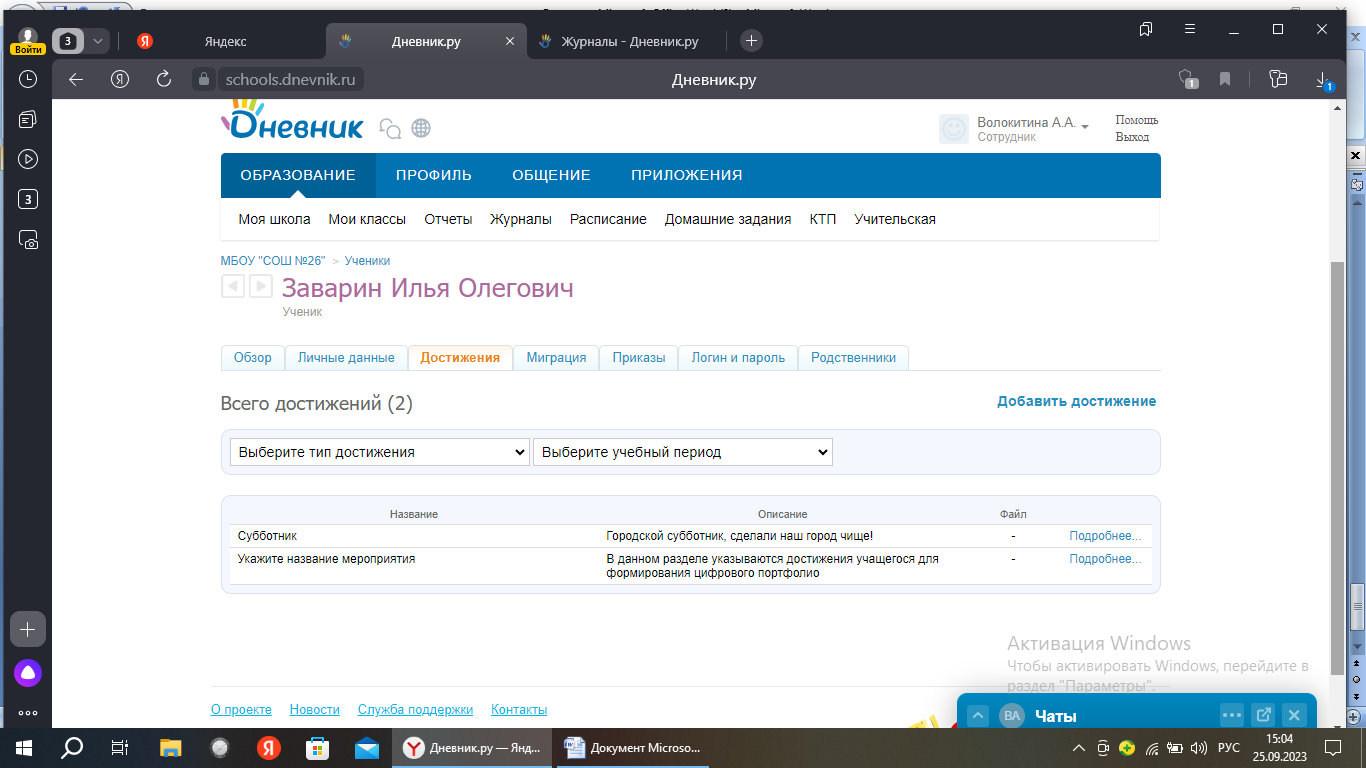 https://schools.dnevnik.ru/v2/admin/persons/person?person=1000013581295&school=47647&view=customachievements&class=2122362544&group=students&retgroup=2122362544174671342 Котова Валерия Александровна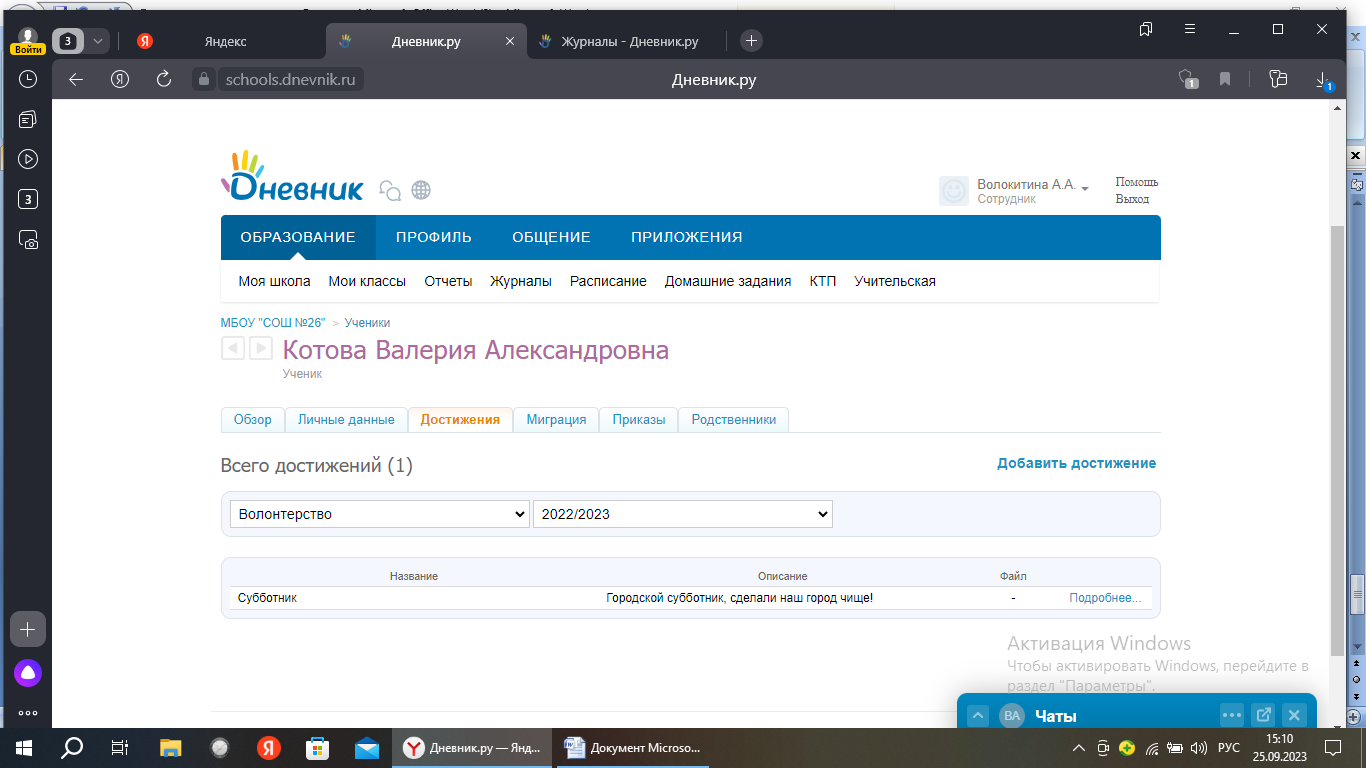 https://schools.dnevnik.ru/v2/admin/persons/person?person=1000013581295&school=47647&view=customachievements&class=2122362544&group=students&retgroup=2122362544174671342 Котова Виктория Александровна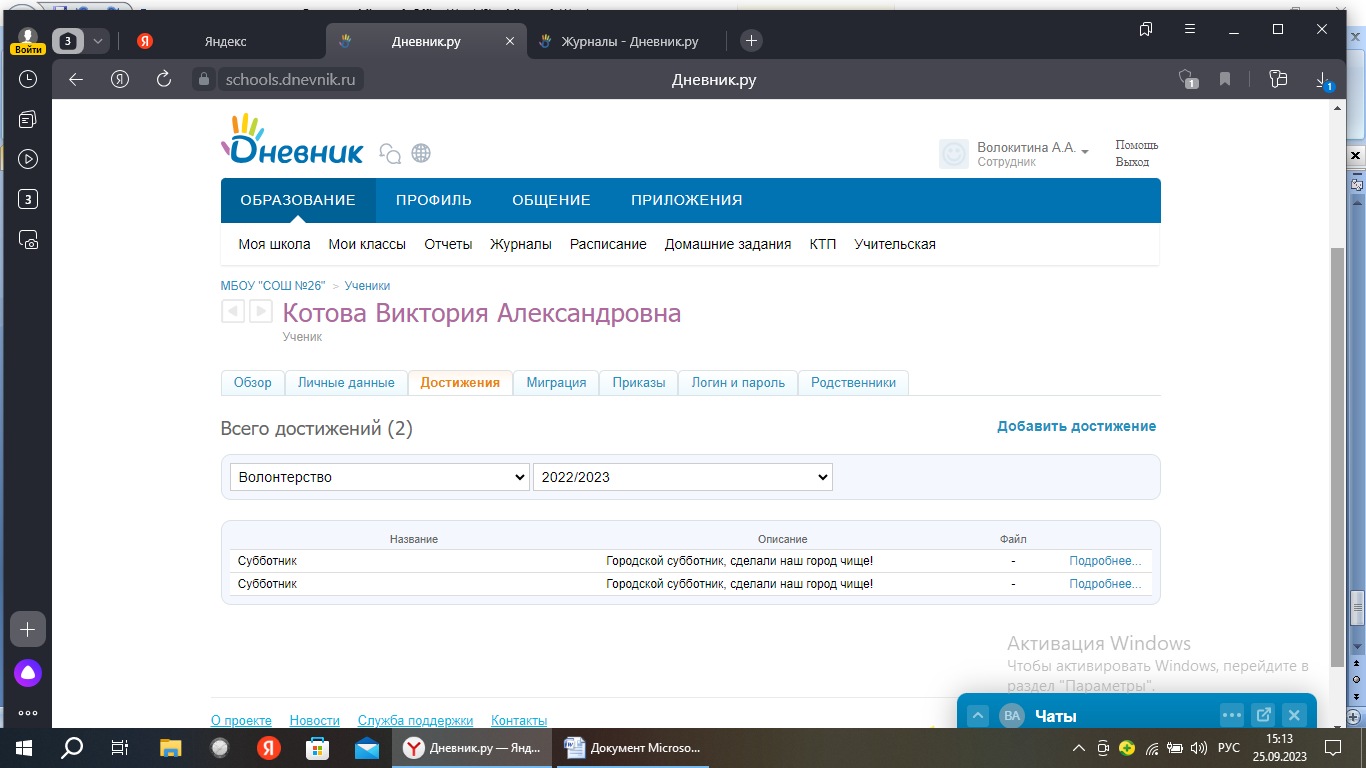 Лаубингер София Иннокентьевна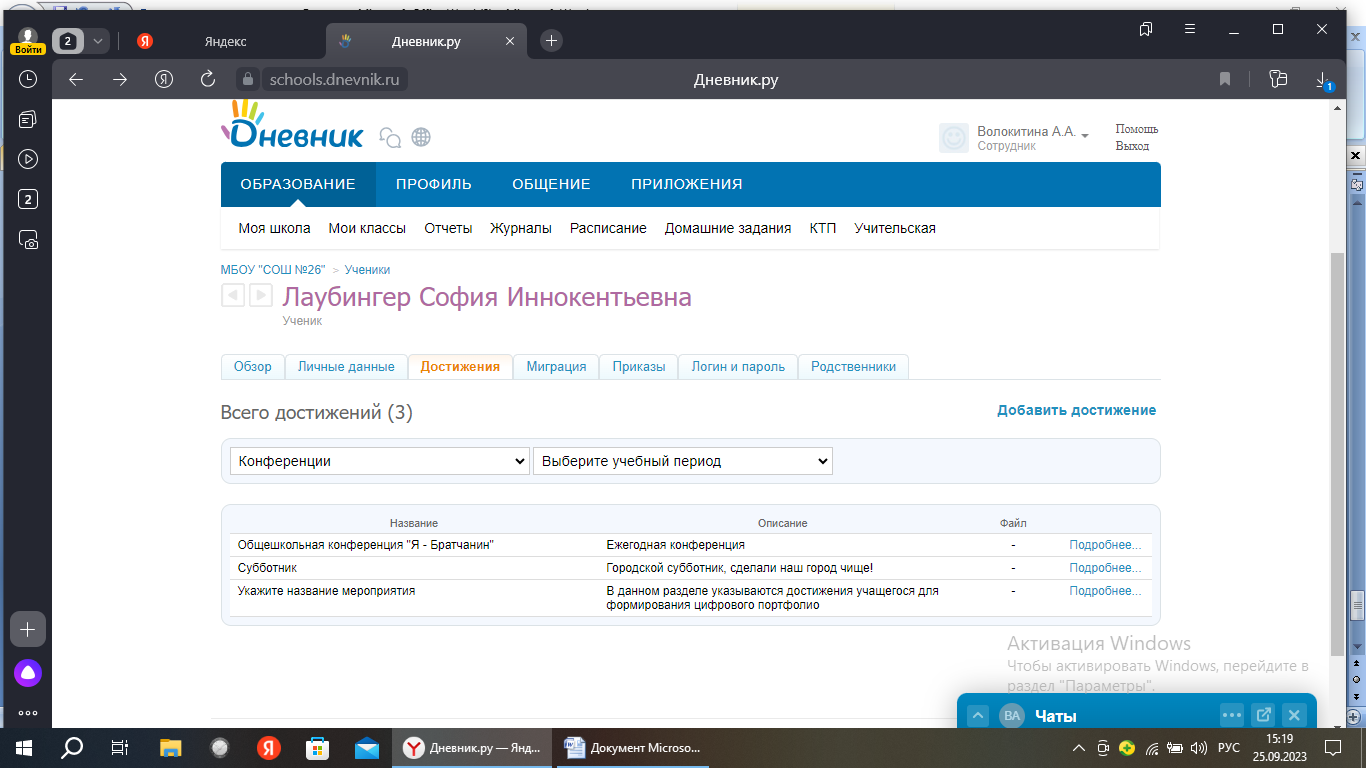 https://schools.dnevnik.ru/v2/admin/persons/person?person=1000013246624&school=47647&view=customachievements&retgroup=2122362544174671342&achtype=&studyyear=2022Макарова Илона Федеровна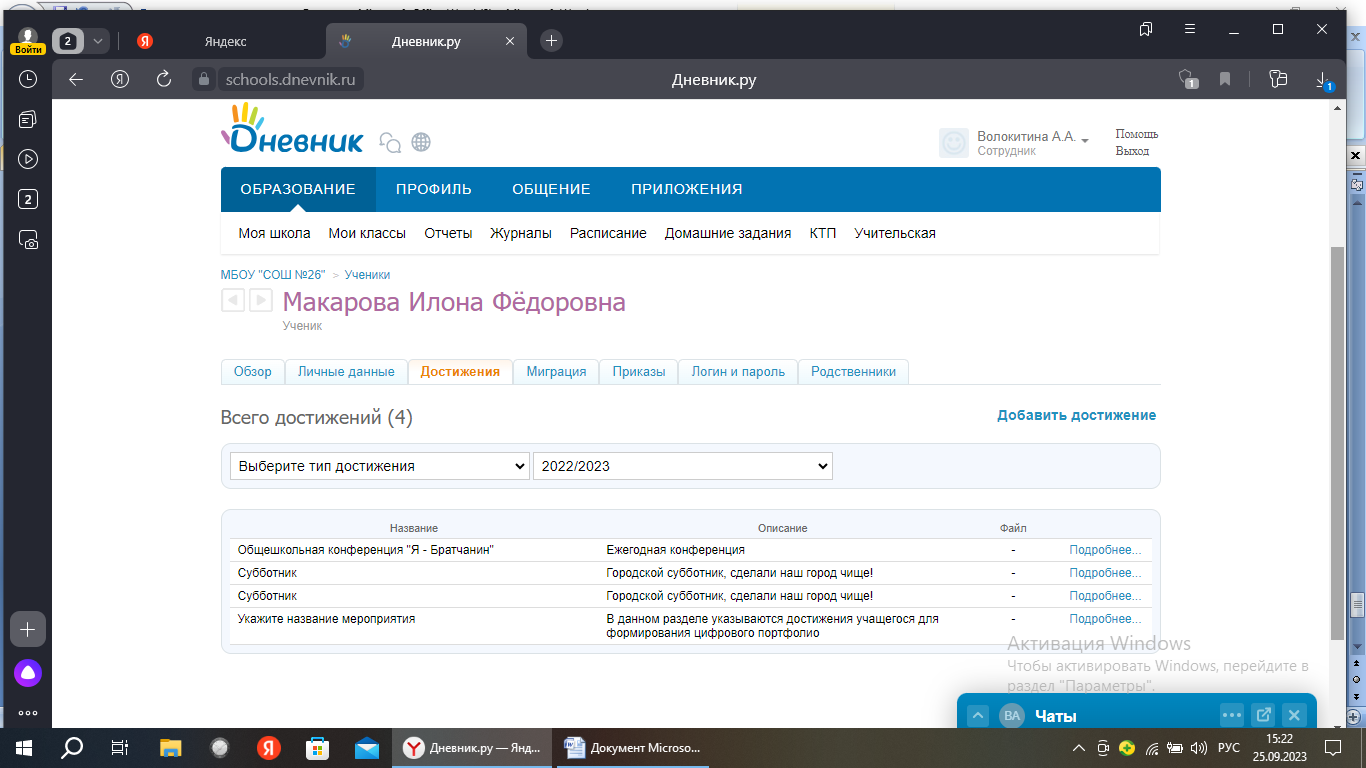 https://schools.dnevnik.ru/v2/admin/persons/person?person=1000013246624&school=47647&view=customachievements&retgroup=2122362544174671342&achtype=&studyyear=2022Мамошин Артем Михайлович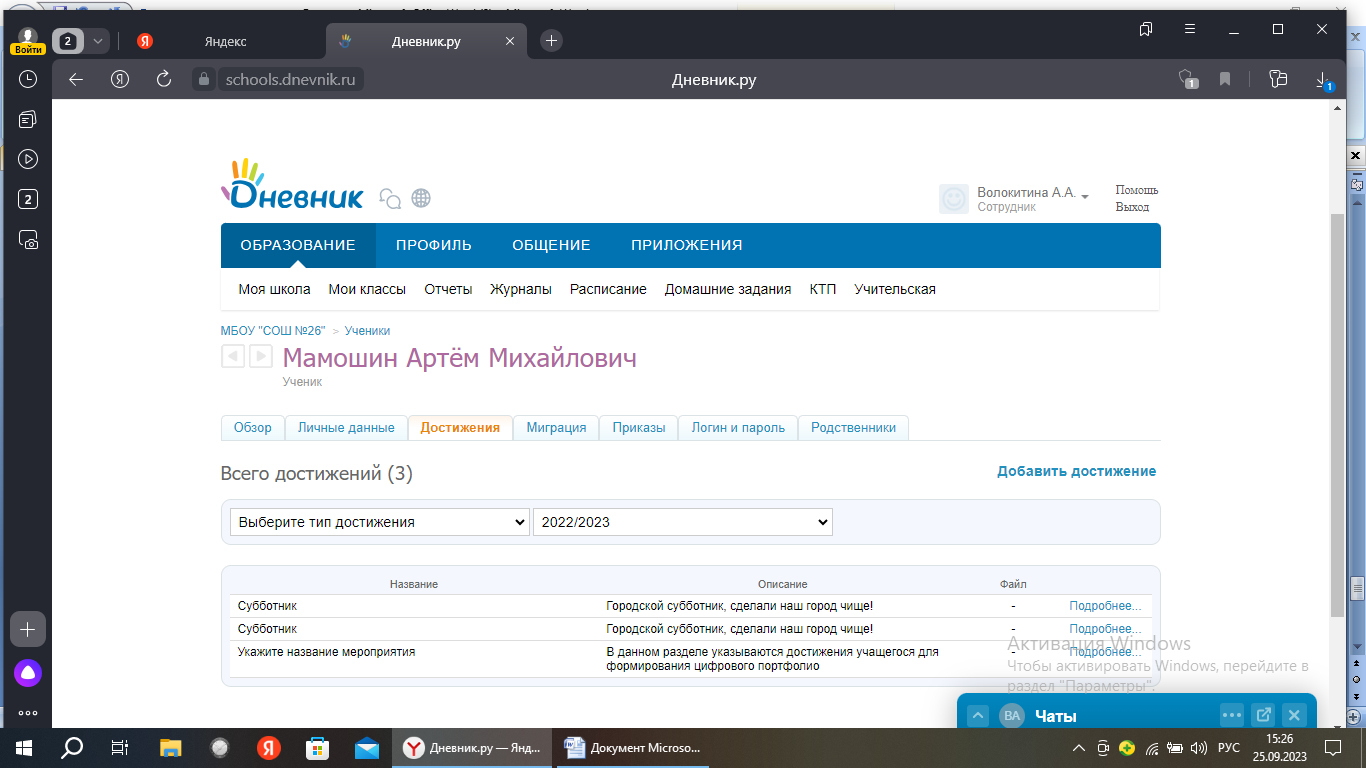 https://schools.dnevnik.ru/v2/admin/persons/person?person=1000013246624&school=47647&view=customachievements&retgroup=2122362544174671342&achtype=&studyyear=2022Ман-Кан-Чен Милана Романовна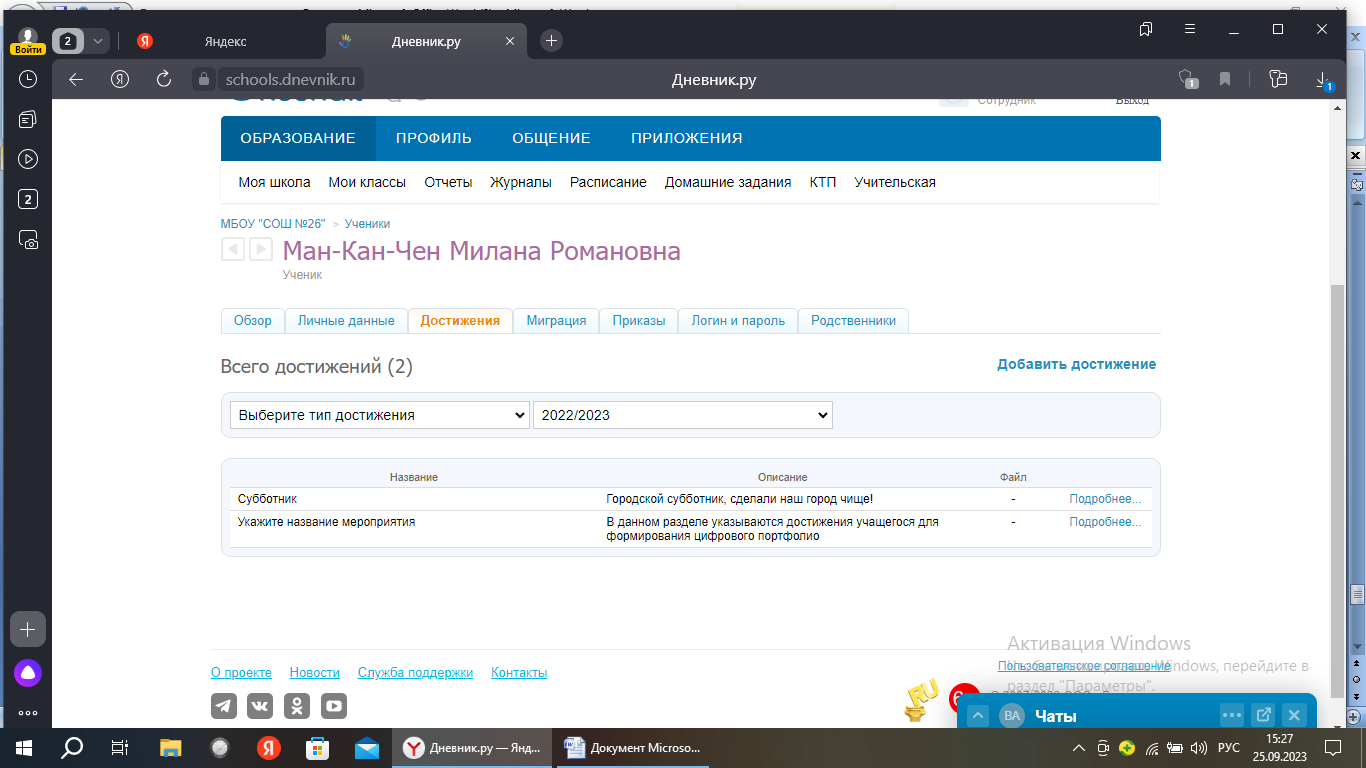 https://schools.dnevnik.ru/v2/admin/persons/person?person=1000013246624&school=47647&view=customachievements&retgroup=2122362544174671342&achtype=&studyyear=2022Ман-Кан-чен Ульяна Романовна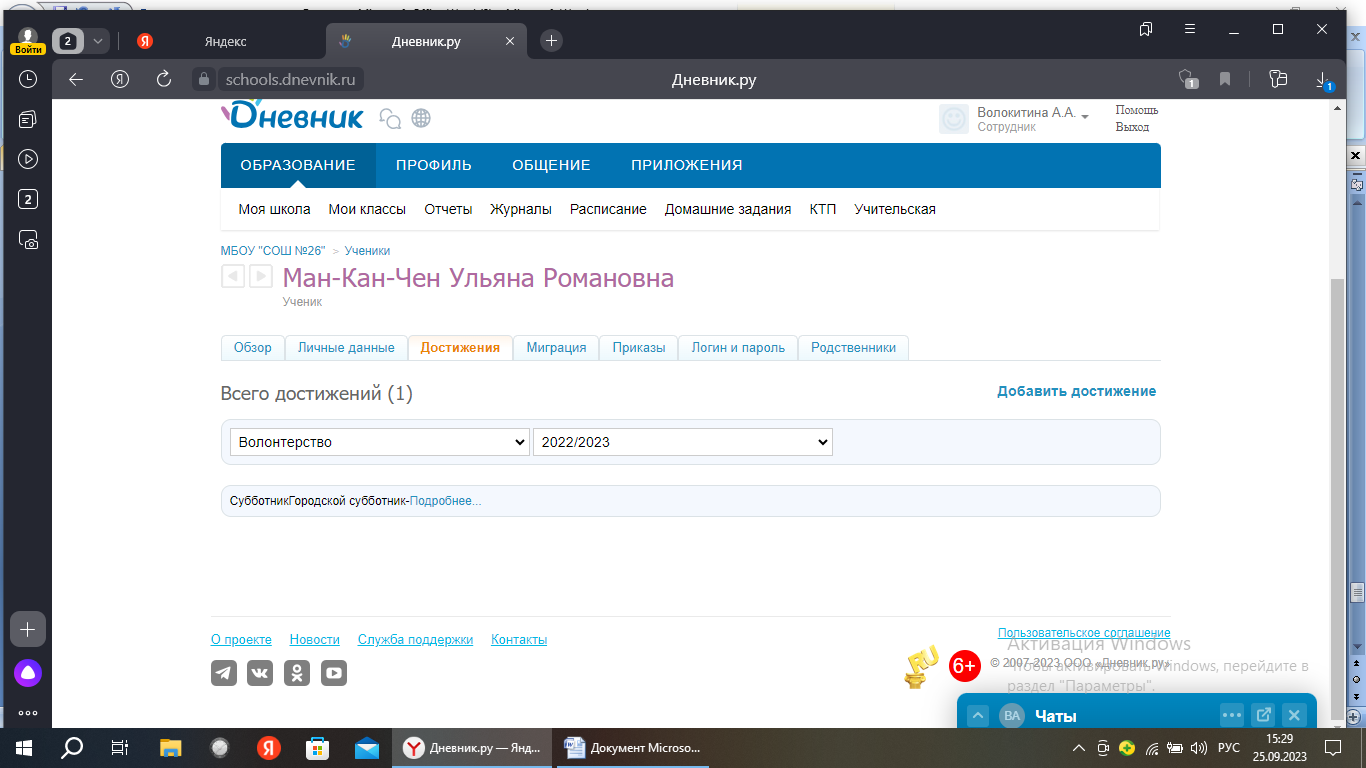 https://schools.dnevnik.ru/v2/admin/persons/person?person=1000013246624&school=47647&view=customachievements&retgroup=2122362544174671342&achtype=&studyyear=2022Марцинкявичуте Кристина Игоревна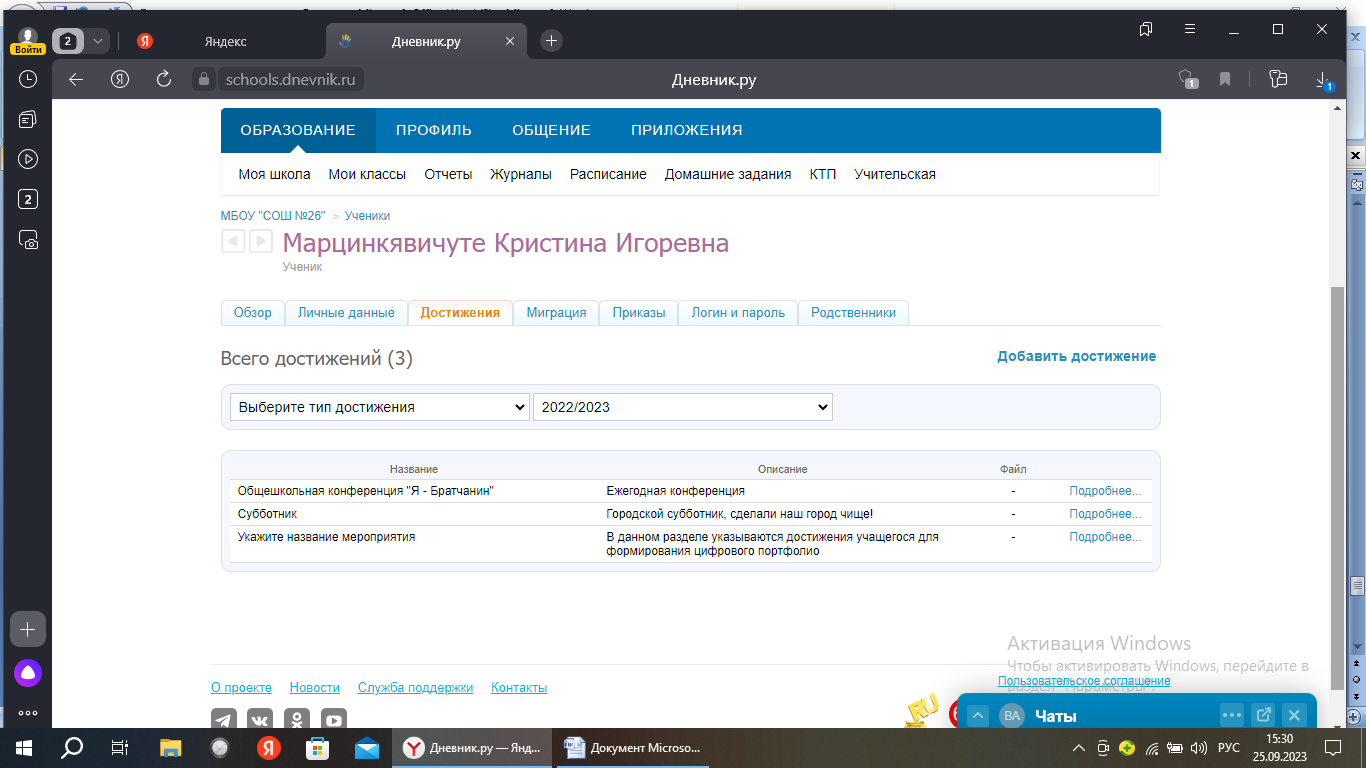 https://schools.dnevnik.ru/v2/admin/persons/person?person=1000013246624&school=47647&view=customachievements&retgroup=2122362544174671342&achtype=&studyyear=2022Московских Анна Александровна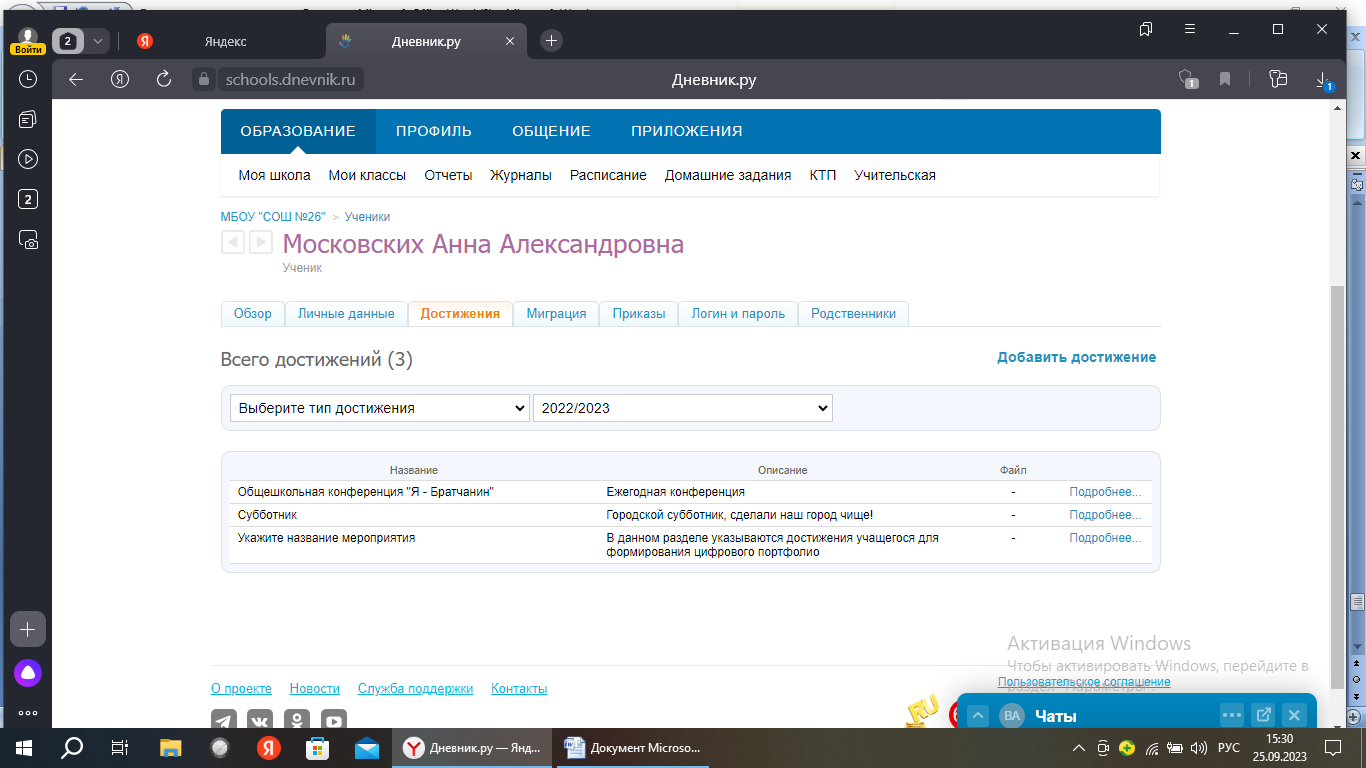 https://schools.dnevnik.ru/v2/admin/persons/person?person=1000013246624&school=47647&view=customachievements&retgroup=2122362544174671342&achtype=&studyyear=2022Николаев Максим Николаевич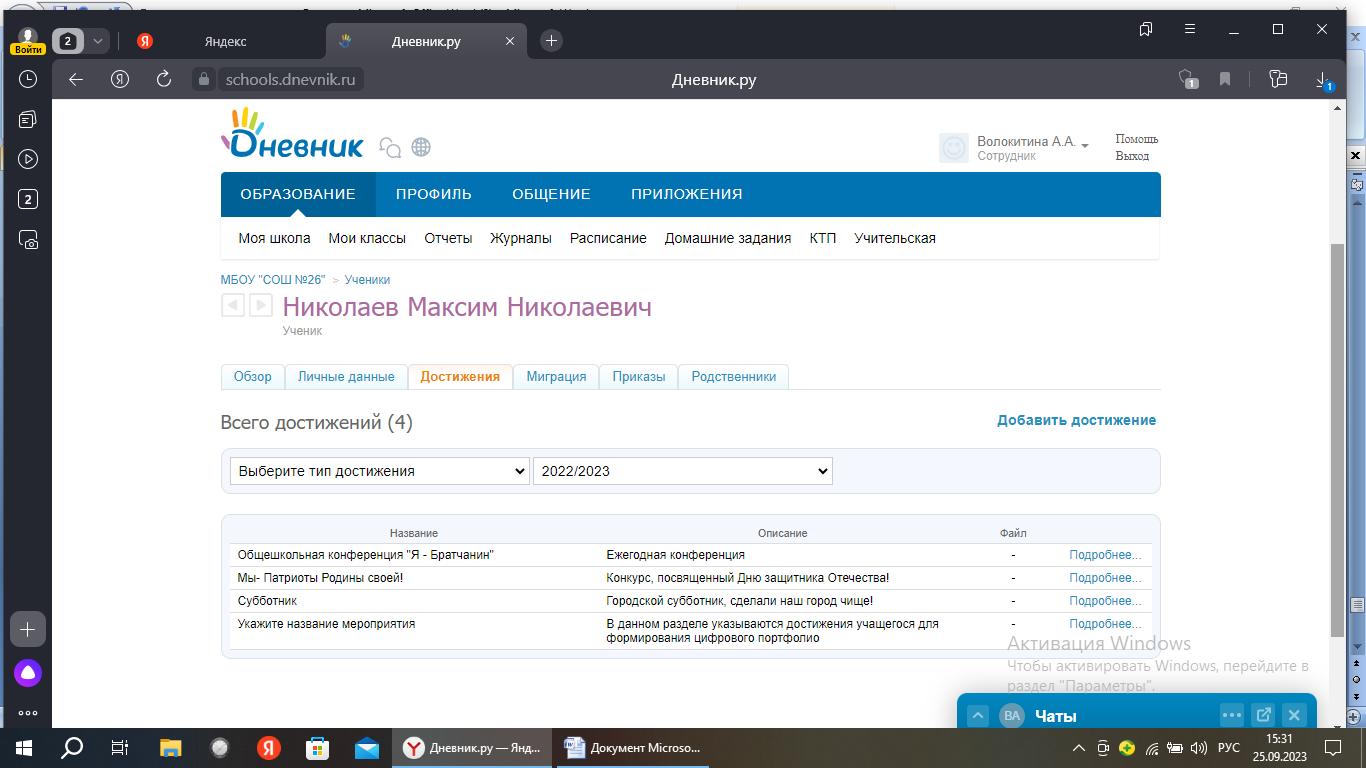 https://schools.dnevnik.ru/v2/admin/persons/person?person=1000013246624&school=47647&view=customachievements&retgroup=2122362544174671342&achtype=&studyyear=2022Орлов Никита Сергеевич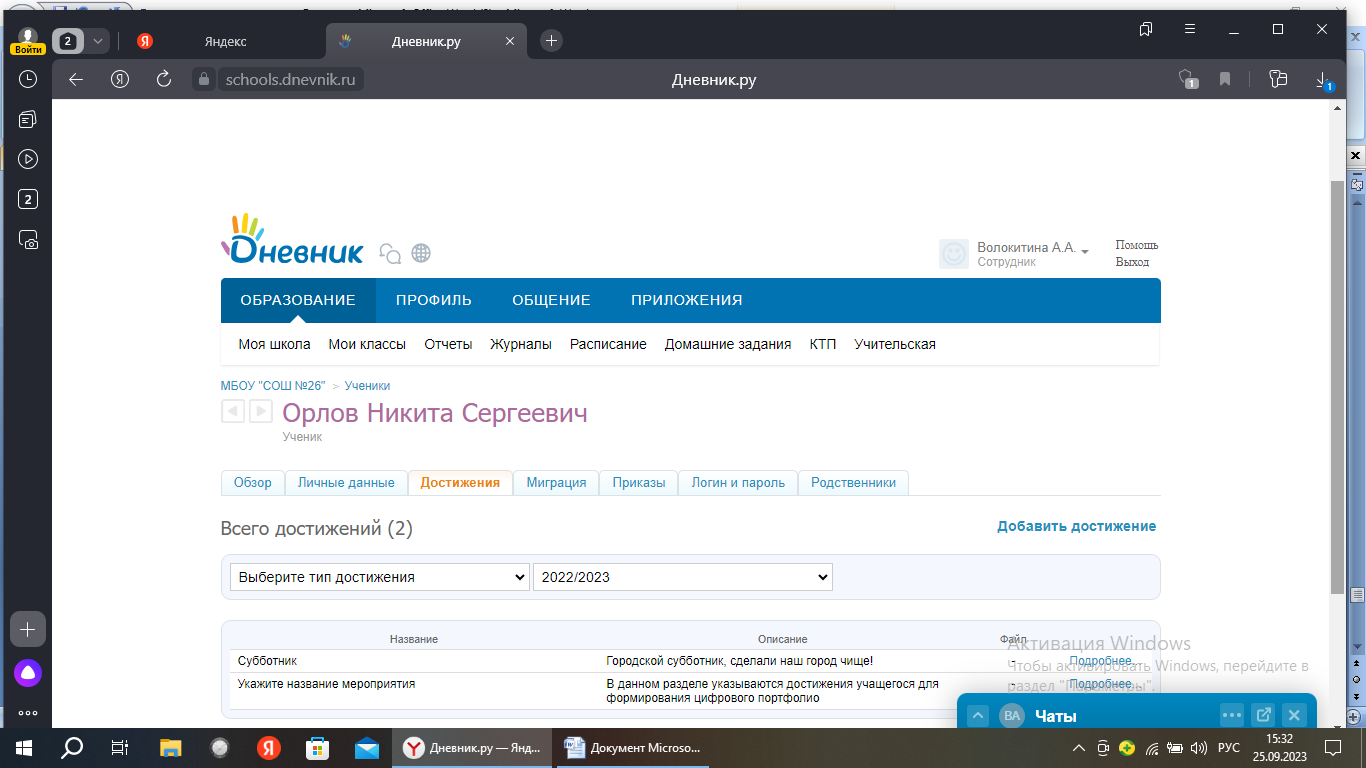 https://schools.dnevnik.ru/v2/admin/persons/person?person=1000013246624&school=47647&view=customachievements&retgroup=2122362544174671342&achtype=&studyyear=2022Пигарева Алиса Анатольевна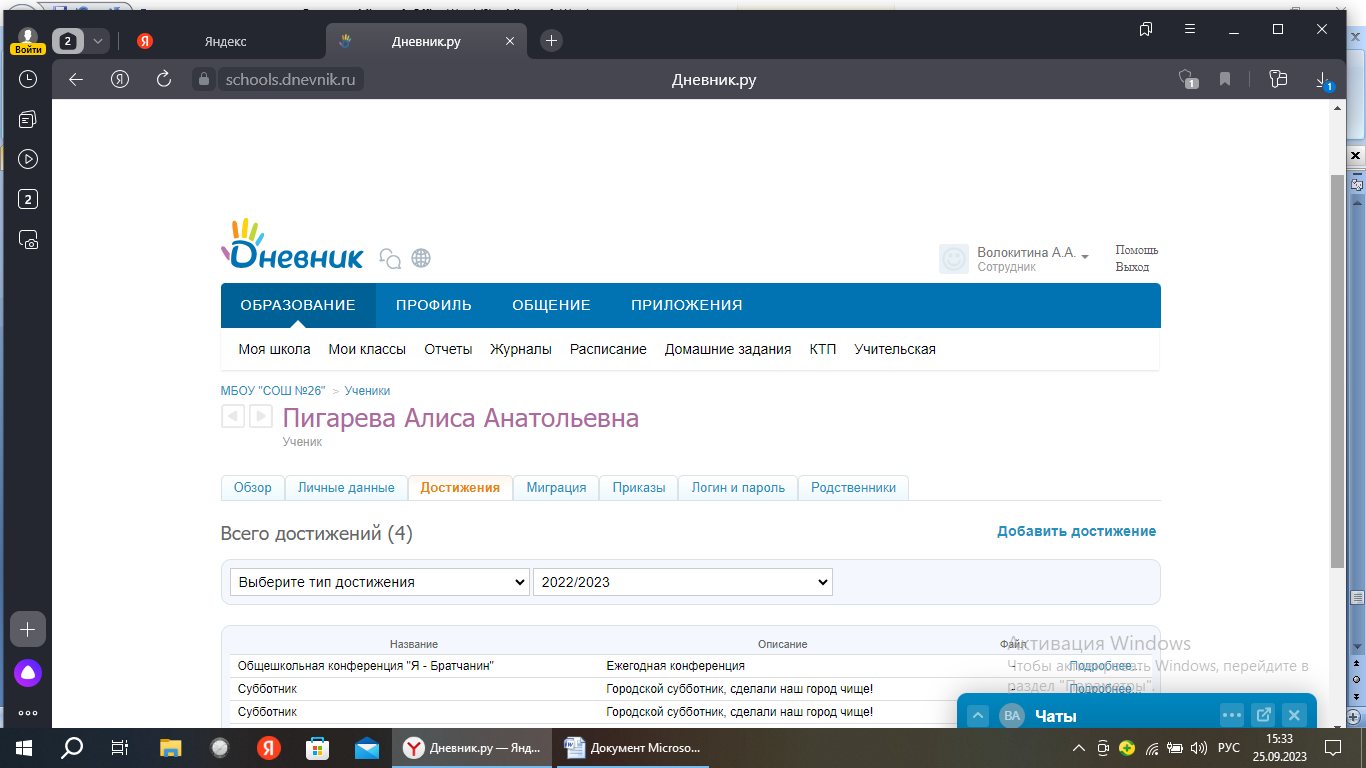 https://schools.dnevnik.ru/v2/admin/persons/person?person=1000013246624&school=47647&view=customachievements&retgroup=2122362544174671342&achtype=&studyyear=2022Поликарпов Вадим Александрович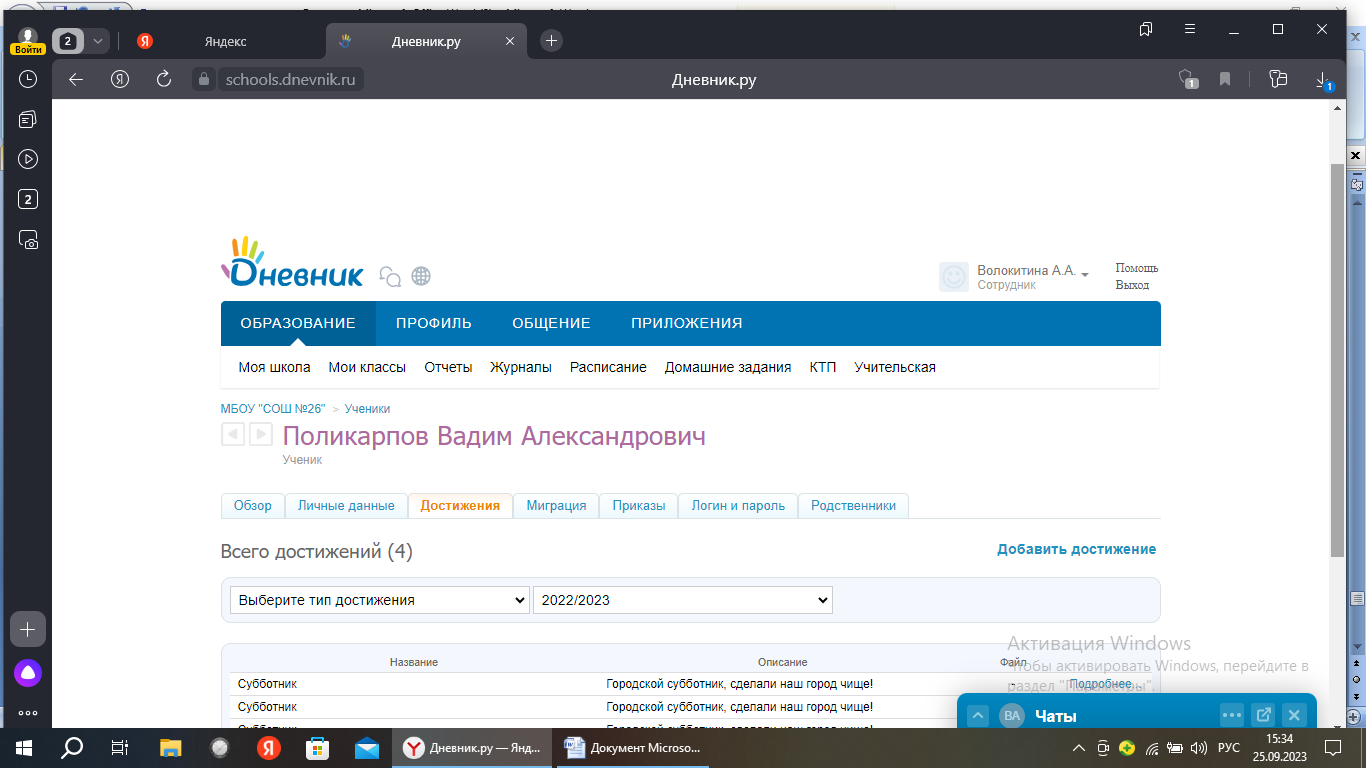 https://schools.dnevnik.ru/v2/admin/persons/person?person=1000013246624&school=47647&view=customachievements&retgroup=2122362544174671342&achtype=&studyyear=2022Ракович Владислав Сергеевич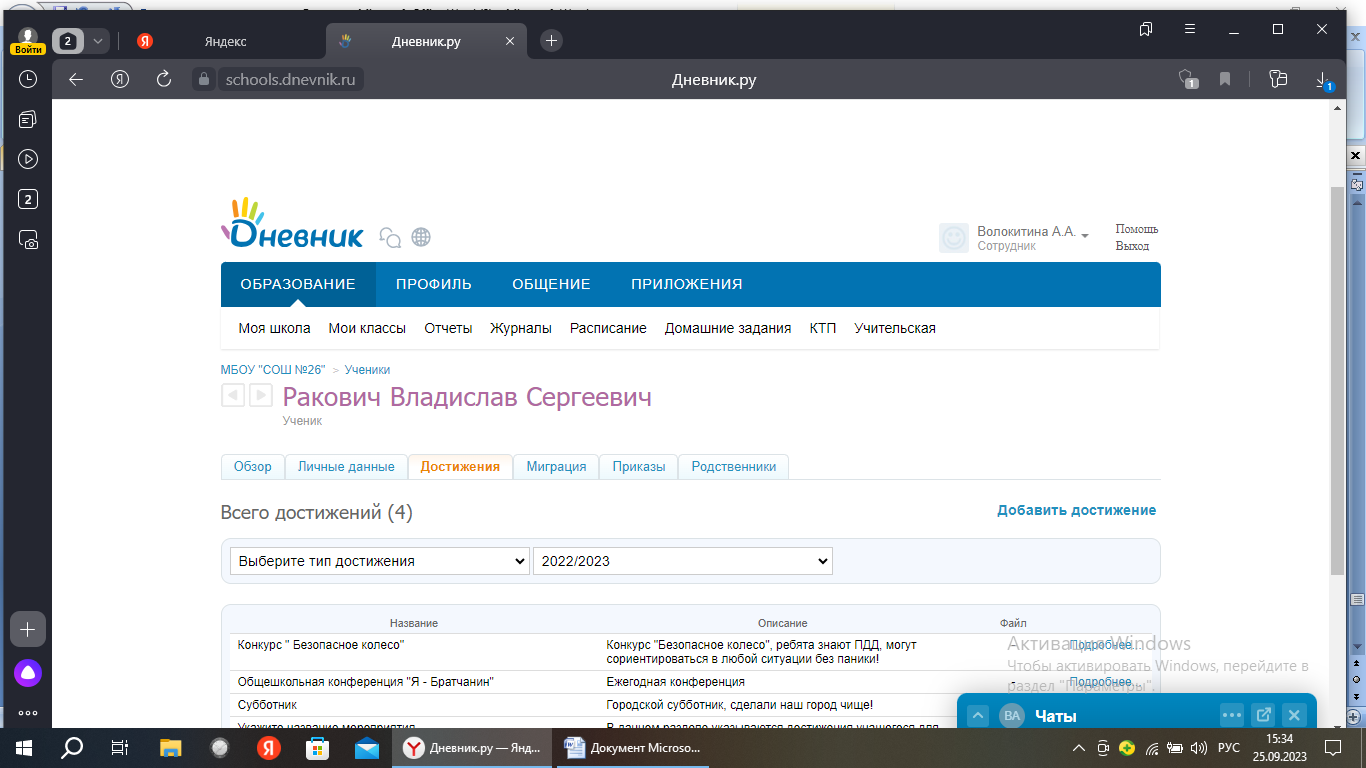 https://schools.dnevnik.ru/v2/admin/persons/person?person=1000013246624&school=47647&view=customachievements&retgroup=2122362544174671342&achtype=&studyyear=2022Рябова Ольга Игоревна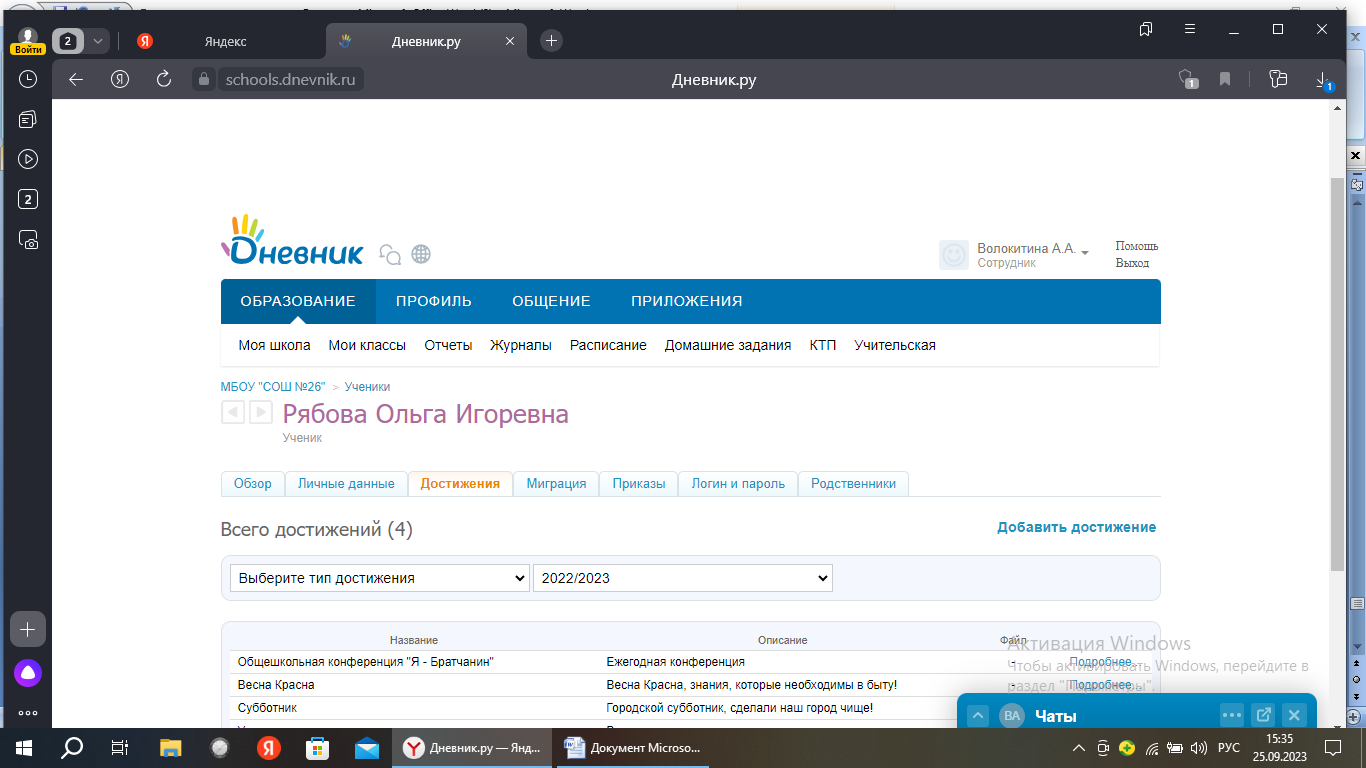 https://schools.dnevnik.ru/v2/admin/persons/person?person=1000013246624&school=47647&view=customachievements&retgroup=2122362544174671342&achtype=&studyyear=2022Самойленко Диана Викторовна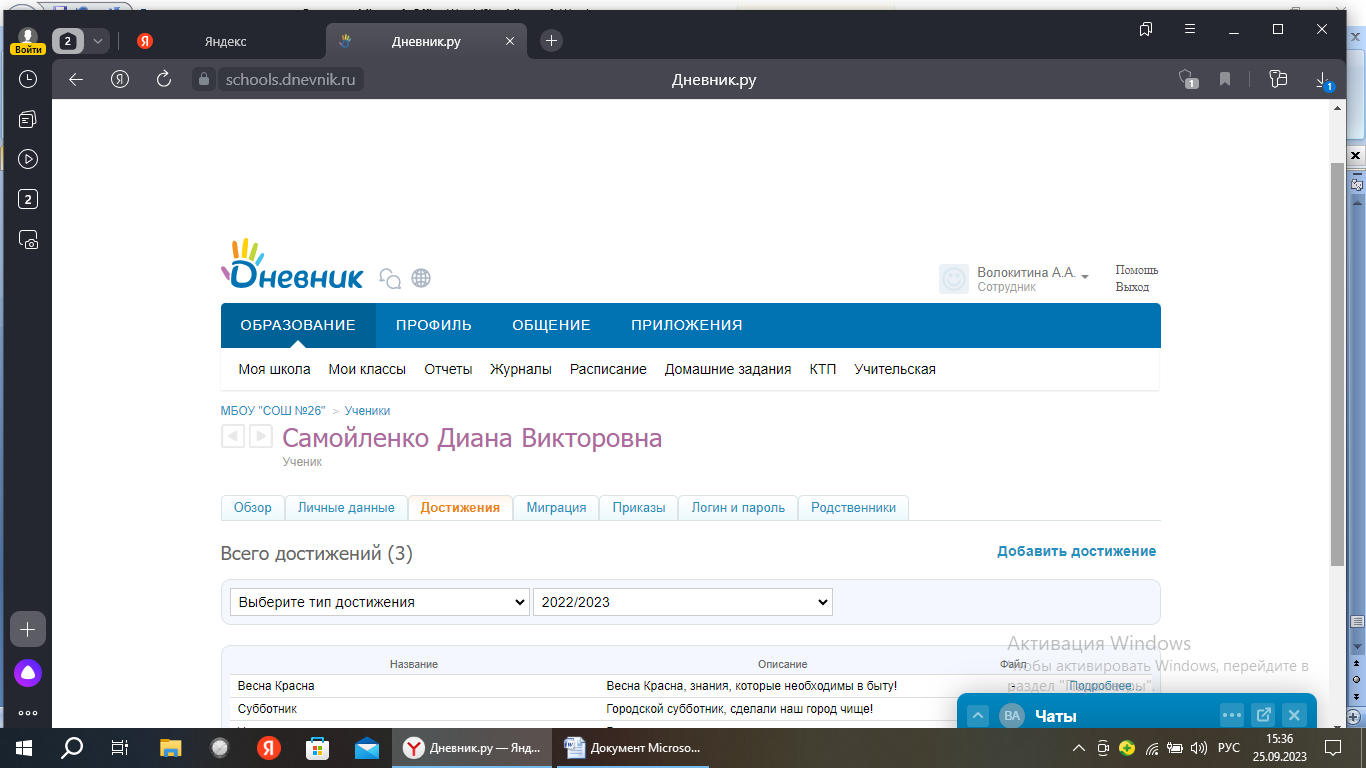 https://schools.dnevnik.ru/v2/admin/persons/person?person=1000013246624&school=47647&view=customachievements&retgroup=2122362544174671342&achtype=&studyyear=2022Тутынин Виталий Русланович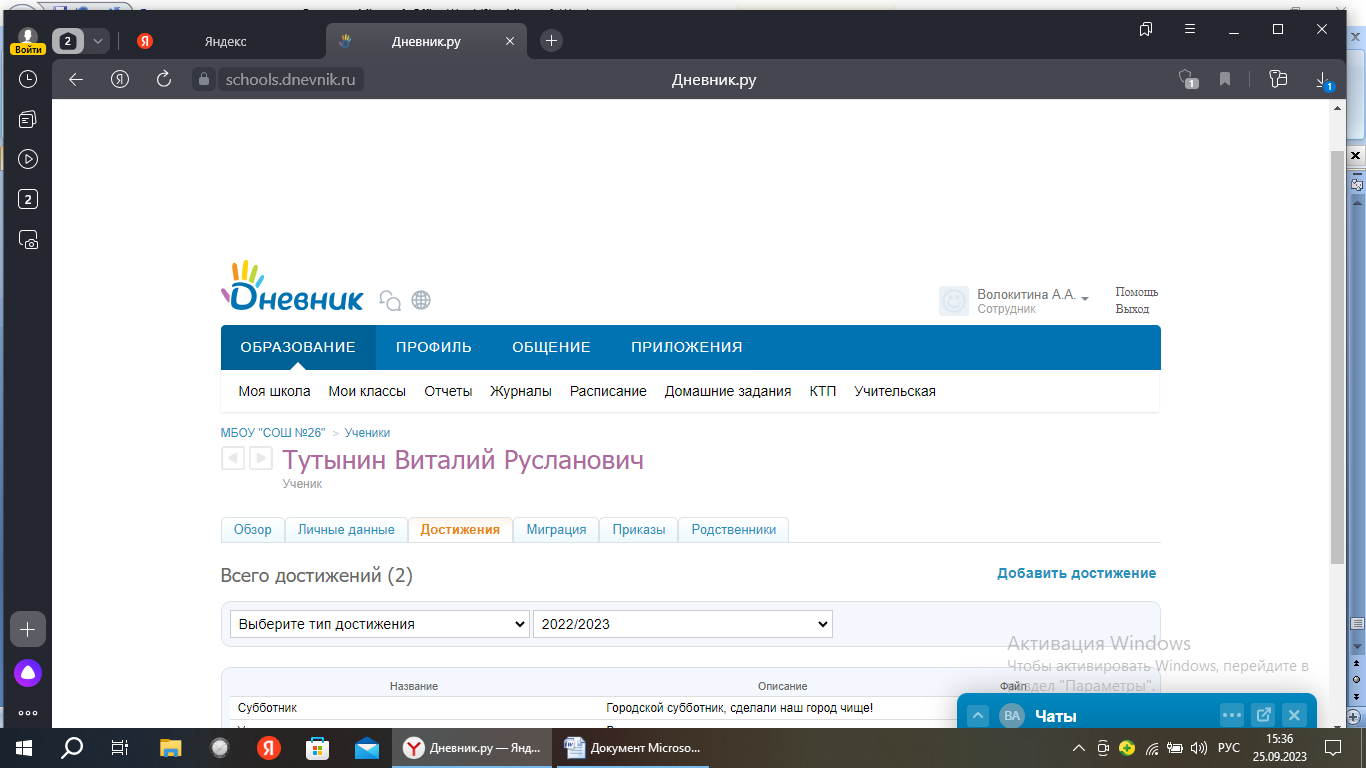 https://schools.dnevnik.ru/v2/admin/persons/person?person=1000013246624&school=47647&view=customachievements&retgroup=2122362544174671342&achtype=&studyyear=2022Федосеев Артем Валерьевич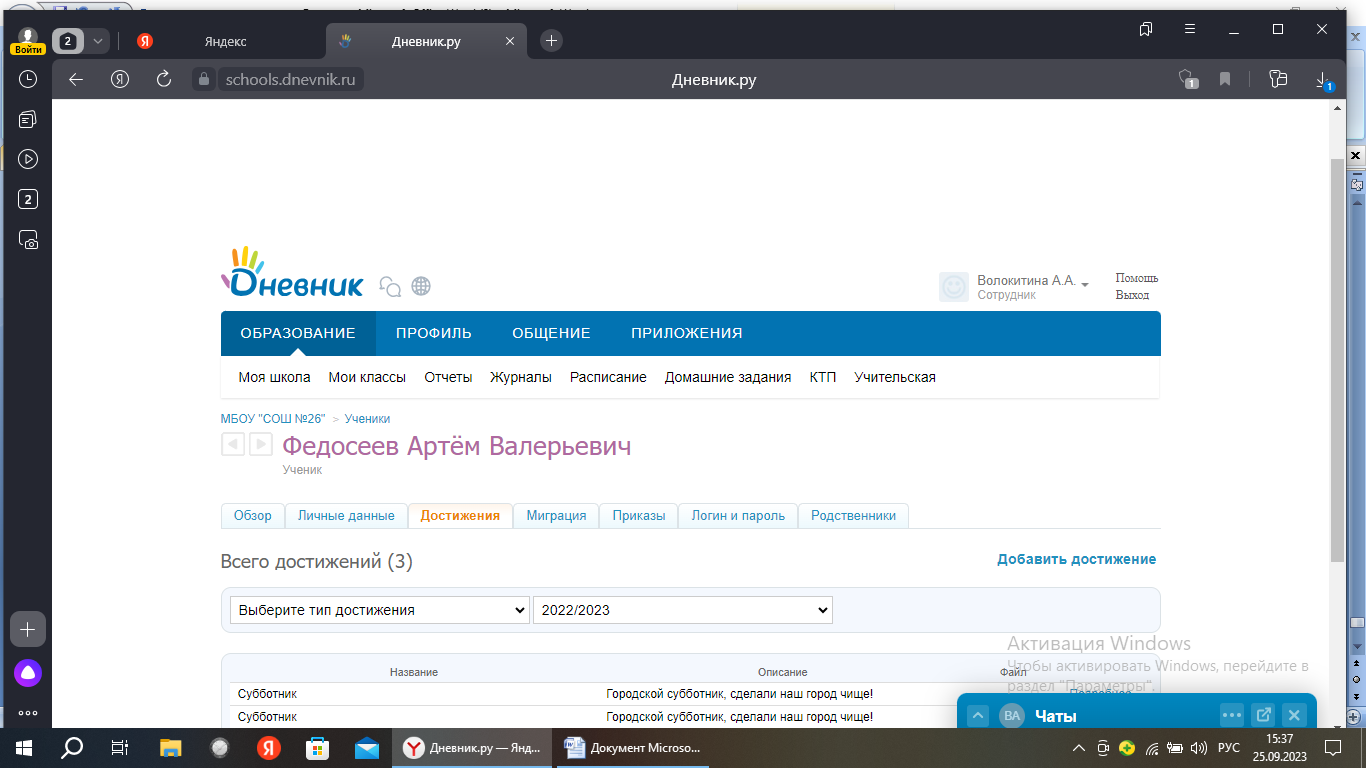 https://schools.dnevnik.ru/v2/admin/persons/person?person=1000013246624&school=47647&view=customachievements&retgroup=2122362544174671342&achtype=&studyyear=2022Чертанов Иван Иванович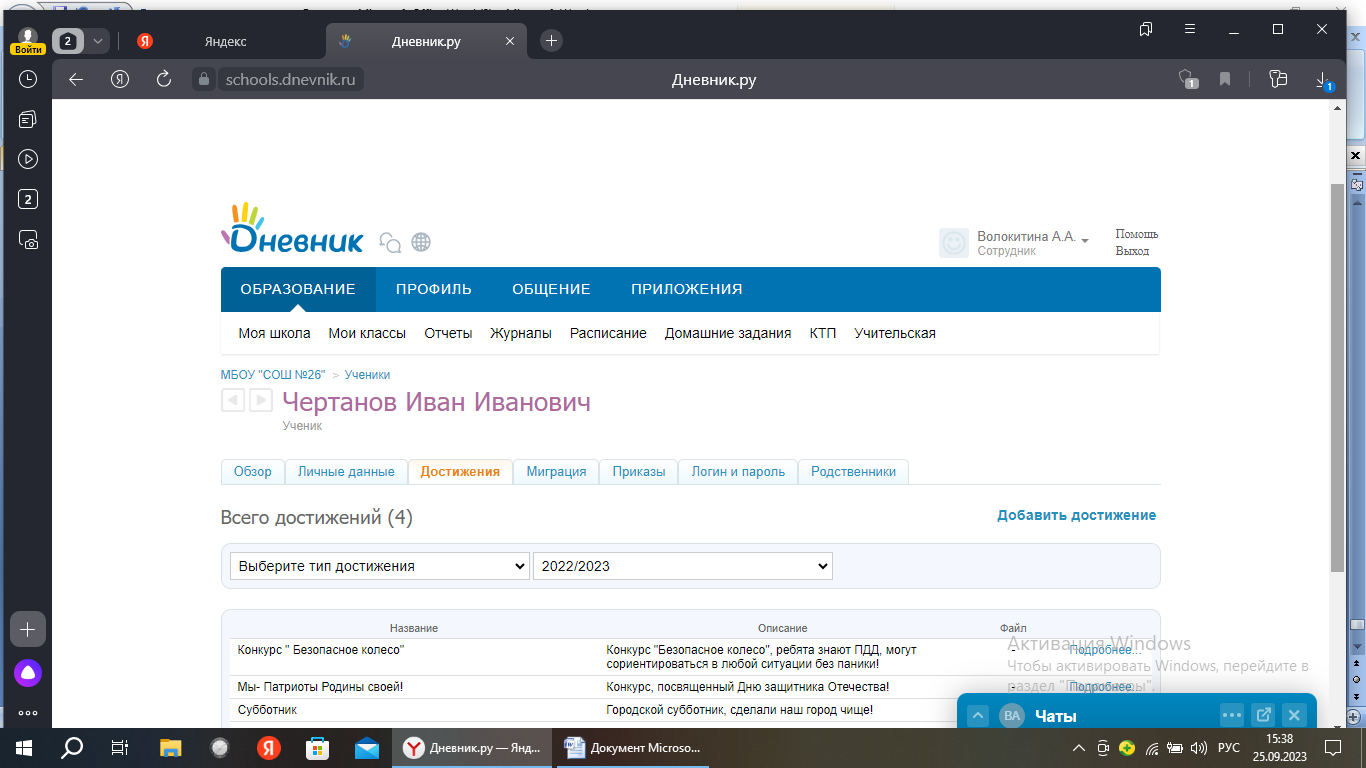 https://schools.dnevnik.ru/v2/admin/persons/person?person=1000013246624&school=47647&view=customachievements&retgroup=2122362544174671342&achtype=&studyyear=2022Ярошенко Матвей Владимирович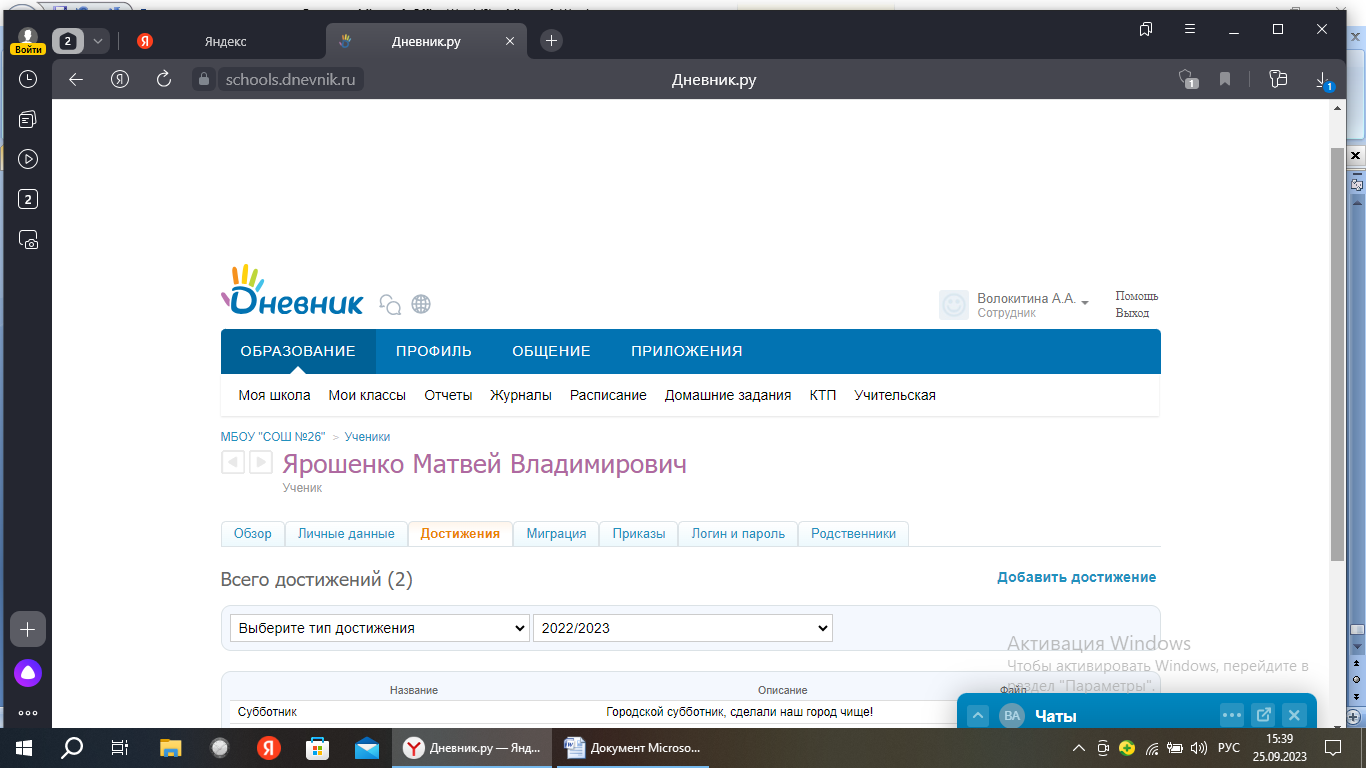 https://schools.dnevnik.ru/v2/admin/persons/person?person=1000013246624&school=47647&view=customachievements&retgroup=2122362544174671342&achtype=&studyyear=2022Сухарева Майя Олеговна ( вновь прибывшие)--Репетилова Валерия Евгеньевна (вновь прибывшие)--